Παραγωγή  Γραπτού  Λόγου  Παρατηρώ την εικόνα και μετά γράφω προτασούλες απαντώντας στις ερωτήσεις: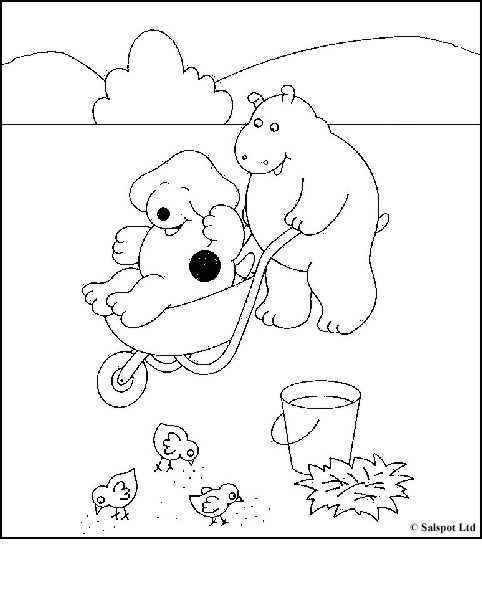 Πού βρίσκεται το σκυλάκι;   Το σκυλάκι βρίσκεται …………………………………………………………………………………….Ποιον έχει παρέα ;Έχει παρέα …………………………………………………………………………………………………….Τι κάνουν οι δυο τους; Με τι;Οι δυο τους  ……………………………………………………………………………………………….….Τι βλέπουν στη βόλτα τους;Στη βόλτα τους βλέπουν …………………………………………………………………………….…Τι κάνουν τα κοτοπουλάκια;Τα κοτοπουλάκια…………………………………………………………………………………………….…Τώρα, πάρε τις προτασούλες που έγραψες και αντίγραψέ τες όλες μαζί.……………………………………………………………………………………………………………………………………………..……………………………………………………………………………………………………………………………………….…………………………………………………………………………………………………………………………………..………………………………………………………………………………………………………………………………………..…….…………………………………………………………………………………………………………………………………..…….………………………………………………………………………………………………………………………………………..…………………………………………………………………………………………………………………………………..………………………………………………………………………………………………………………………………………..……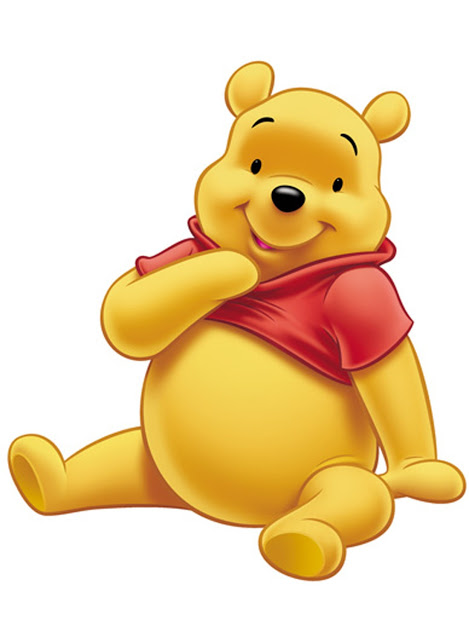 